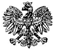 Zgierz, dnia 18.04.2023 r.ZP.272.25.2022.AB/54ZAWIADOMIENIE O WYBORZE OFERTY, w postępowaniu prowadzonym w trybie przetargu nieograniczonego w ramach zadania nr 6Na podstawie art. 253 ust. 1  pkt 1 ustawy z dnia 11 września 2019 r.  - Prawo zamówień publicznych 
(tj. Dz. U. z 2022 r., poz. 1710 ze zm. – dalej zwana Ustawą), Powiat Zgierski reprezentowany przez Zarząd Powiatu Zgierskiego (zwany dalej Zamawiającym) informuje, że dokonał wyboru najkorzystniejszej oferty spośród niepodlegających odrzuceniu ofert w postępowaniu pn. „Modernizacja dróg i mostu na terenie Powiatu Zgierskiego”
 (ID 715898)W ramach Zadanie nr 6 pn.: Budowa mostu przez rzekę Bzurę w miejscowości Ruda Bugaj w ciągu drogi powiatowej nr 5168 E ocenie podlegały następujące oferty: Zamawiający informuje, że dokonał wyboru najkorzystniejszej oferty w ramach zadania nr 6 zgodnie 
z art. 239 Ustawy, na podstawie kryteriów oceny ofert określonych w dokumentach zamówienia. Najkorzystniejszy bilans maksymalnej liczby przyznanych punktów w oparciu o ustalone kryteria otrzymała oferta nr 11 złożona przez Optem Sp. z o.o., ul. Na Zboczu 75, 80-110 Gdańsk  (dalej zwany Wykonawcą). Oferta Wykonawcy nie podlega odrzuceniu. Wykonawca nie podlega wykluczeniu z postępowaniaUmowa w sprawie zamówienia publicznego w ramach zadania nr 6, zostanie zawarta  z uwzględnieniem art. 577 Ustawy, w terminie zgodnym z art. 264 ust. 1 Ustawy, tj. nie krótszym niż 10 dni od dnia przesłania zawiadomienia o wyborze najkorzystniejszej oferty, przy użyciu środków komunikacji elektronicznej.  Przed zawarciem umowy Wykonawca, którego oferta została wybrana, jako najkorzystniejsza, jest zobowiązany do wniesienia zabezpieczenia należytego wykonania umowy służącego pokryciu roszczeń z tytułu niewykonania lub nienależytego wykonania umowy w wysokości 5 % ceny całkowitej podanej w ofercie tj. w wysokości 238 827,01 zł. Zasady wnoszenia zabezpieczenia należytego wykonania umowy i jego zwrotu określa Ustawa.POUCZENIE		Od niezgodnej z przepisami Ustawy czynności Zamawiającego podjętej w postępowaniu                                    o udzielenie zamówienia lub zaniechaniu czynności, do której Zamawiający był zobowiązany przysługuje Wykonawcy odwołanie zgodnie z przepisami Ustawy.Zarząd Powiatu Zgierskiego ______________________________________________                                                                                (podpis kierownika Zamawiającego lub osoby upoważnionej)ZARZĄD POWIATU ZGIERSKIEGO95-100 Zgierz, ul. Sadowa 6atel. (42) 288 81 00, fax (42) 719 08 16zarzad@powiat.zgierz.pl, www.powiat.zgierz.plNr ofertyNazwa i adres  WykonawcyCENA OFERTYOKRES GWARANCJI Punktacja otrzymana 
zgodnie z kryteriami określonymi w SIWZPunktacja otrzymana 
zgodnie z kryteriami określonymi w SIWZBilans przyznanych punktów Nr ofertyNazwa i adres  WykonawcyCENA OFERTYOKRES GWARANCJI CENA OFERTY60% waga udział w ocenie 60 pktOKRES GWARANCJI 40% waga udział w ocenie 40 pktBilans przyznanych punktów 1Freyssinet Polska Sp. z o.o., ul. Głuszycka 5,02-215 Warszawa7 479 612,09 zł60 miesięcy38,324078,325SARINŻ Sp. z o.o., ul. Aksamitna 29, 02-287 Warszawa7 469 025,27 zł60 miesięcy38,374078,376STRABAG Sp. z o.o., ul. Parzniewska 10,05-800 Pruszków8 608 768,86 zł60 miesięcy33,294073,299PRIMOST Południe Sp. z o.o., ul. Odkrywkowa 91,42-504 Będzin8 347 565,59 zł60 miesięcy34,334074,3311Optem Sp. z o.o., ul. Na Zboczu 75, 80-110 Gdańsk4 776 540,19 zł60 miesięcy604010012Mosty Infrastruktura Sp. z o.o., ul. Bratysławska 52lok. 26, 94-112 Łódź7 370 419,80 zł60 miesięcy38,884078,88